Исх.№ 0225от 14.01.2019 г.СПРАВКАНастоящая справка выдана Проценко Ирине Александровне, учителю начальных классов МБОУ Берёзовская НОШ, п. Берёзово для предоставления в аттестационную комиссию и подтверждает, что за межаттестационный период он(а) принимал(а) активное участие в качестве эксперта и члена жюри в конкурсах«Педагогика XXI век» (http://pedagogcentr.ru//) в категории «Основное общее образование».(Выписка из приказа № 0225 от 01.01.2019 г.)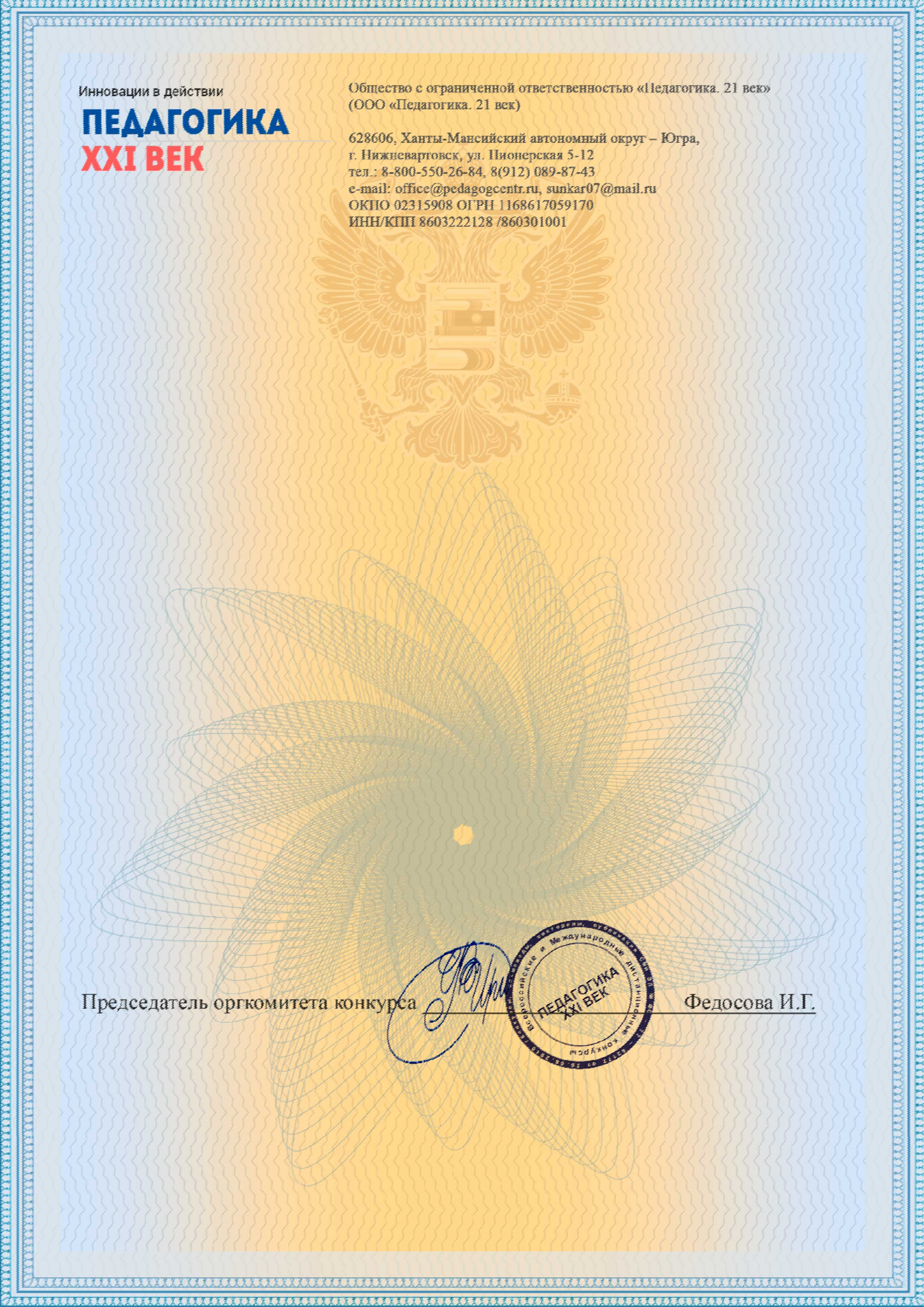 